Career goal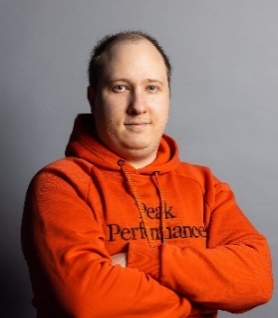 I've been working in technical support and application management for 15 years, but I'm passionate about gaming and want to contribute to making more games. My goal is to specialize in designing compelling narratives, but I'm also open to other design roles, quality assurance, and support positions. I work at a slower pace when coding, but I'm still eager to explore new development opportunities that allow me to work at a comfortable pace without compromising on quality.Core competencies 	Technical Support | Incident Management | Problem Management| Quality Assurance | Product Ownership | Change Control | Automation | Storytelling | Creativity 	Web Development | Fullstack Development | Business Analysis | Project Management | Risk Management | Disaster Recovery | Security | Customer Success | Communication | Coaching	Leadership | Software Architecture | UI/UX Design | Graphics Editing | Video EditingLanguages 	English | Russian | PHP | SQL | JavaScript | TypeScript | HTML5 | CSS3 	VBScript | VBA | VB.NET | GameMaker 	Windows CLI | PowerShell | Python | C# | C++ | Finnish | GermanTech tools and concepts 	MS Excel | MS Outlook |MS Word | MS PowerPoint | PHPStorm | MySQL | ServiceNow | REST 	Adobe Photoshop | Adobe Premiere | Oracle | MS SQL | Windows | Windows Server | Jira | 			Confluence | Data Architecture | GameMaker 	Apache HTTPD | LiteSpeed | Microservices | Agile | SharePoint | GameMakerFor some of the skills' assessments visit  PluralsightEducation01/2023 – current:  XAMK, Introduction to Video Game Creation10/2023 – 01/2024: Security Journey 01/2023 – 05/2023:  Arcada, Game Design and Production 12/2020 – 12/2020: , Basics of Web-Services Support 09/2006 – 06/2011:  Moscow Institute of Electronics and Mathematics, Management & Informatics in 					Technical Systems 09/1995 – 06/2006:  English language school №1208 Professional experience04/2023 – current: R&D Support Engineer, Signant Health, Helsinki, Finland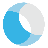 09/2021 – 06/2022: Tier 3 Technical Support Engineer,  Smartly.io, Helsinki, Finland06/2009 – 07/2021: Application Manager / Senior Technical Support Analyst, , Moscow02/2009 – 03/2009: Engineer, Windsor, Moscow, RussiaManaged office hardware and software.Managed company's website.Created digital training courses.Personal projects02/2023 – current: Dangerous Dave: Endless NightmareA homage to "Dangerous Dave in the Haunted Mansion", that started as part of Game Design and Production course's bootcamp.10/2022 – current: Support from HELSharing knowledge about and around tech support with fellow supporters in support community.12/2021 – current: Simbiat SoftwareOpen-source project written from scratch with a goal of a system for creation of interactive story-telling experiences (visual novels and text-based RPG games) and community around it. Also functions as a personal blog, which includes some game-related articles (with some of them being analytical).03/2023 – 05/2023: Radical ResonanceA game done from scratch as final assignment for Arcada's Game Design and Production course.02/2023 – 03/2023: JiangshiA game done as part of retheming game jam for Arcada's Game Design and Production course.03/2020 – 09/2021: Aqua ChronicaFilmed and edited a series of videos describing journey of offices fishes to my home.04/2017 – 12/2021: BIC TrackerPHP-based web-service aimed at tracking changes in Bank Identification Codes library provided by Russian Central Bank, while also representing the original DBF (later XML) format as human-readable pages.09/2016 – 12/2021: Final Fantasy XIV TrackerPHP-based web-service aimed at tracking Final Fantasy XIV characters and free companies. Merged into Simbiat Software. Also filmed Welcome to My Crib during the same time.02/2014 – 02/2015: DarkSteamVB.NET-based client for Steam's metadata exchange utilizing Serv-U's SFTP, vBulletin forum engine and custom PHP scripts. Had ~200 active users and earned ~$450 monthly donations. Stopped due to failed attempt of utilizing torrent seed-box and Steam's metadata no longer being in a "gray" area of the license agreement.09/2006 – 02/2014: A12 FTP ServerA Serv-U based server used for local network file-sharing with total capacity over 8TBs.11/2005 – 01/2016: Prose and poetryVarious attempts at writing prose and poetry, including 4 attempts to write a whole book.09/2004 – 09/2006: ElderScrolls.lanLocal network website based on PHP-Nuke and PHPBB, accumulating (and translating) various information about The Elder Scrolls game series.Dmitry Kustov+358449794669 | Helsinki, Finland simbiat@outlook.com |  |  |  Investigate, manage, and triage application incidents and service requests.Submitted almost a hundred suggestions for product improvement within first month.Helped with several de-escalations of issues with sponsors.Wrote multiple knowledgebase articles.Ensured best-in-class technical support and distinguished customer service with lots of analysis and debugging.Kept product documentation up to date.Assisted and trained teammates.Drove implementation of Support Handbook, internal collection of manuals and guidelines for customer support.Earned Snapchat essentials certificate.Participated in leadership training.Managed up to 30 applications with scope similar to product/project manager.Debugged new issues and tested new or changed features on a regular basis.Lead or participated in processes' automation and/or optimization projects.Provided L1, L2 and L3 tech support and change control for most of Russian and Kazakhstan applications.Lead tech support operators, when in absence of direct manager.Coached new tech support operators.Developed and maintained internal documentation, server-side and GUI-based automations (scripts).Transferred paper-based checklist used by support operators to MS Excel, with automations, traceability, reporting, and statistics gathering (AutomatedRunSheet).Single-handedly managed all tech-related questions for Kazakhstan for 2 years.Almost completely cleared a decade-long backlog for Kazakhstan applications in roughly a year.Pioneered huge refactoring of a client-facing application, to implement E-Documents concept, while negotiating the initial vendor price from $100k down to $55k USD.Participated in "Want to be a leader" training.